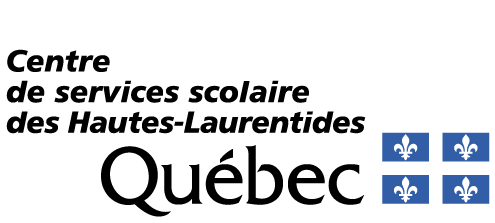 FORMULAIRE DE PLAINTESDate :       	École/Centre/Service :       Demandeur :       	Téléphone :       Nom de l’élève :       	Fiche de l’élève :  no      Signature du demandeur	DateVeuillez acheminer le formulaire complété par courriel à :fex.jacinthe@csshl.gouv.qc.caFormulation détaillée de la plainteDémarche de la directionRéponse donnée par la direction